Ігри для гіперактивних дітей.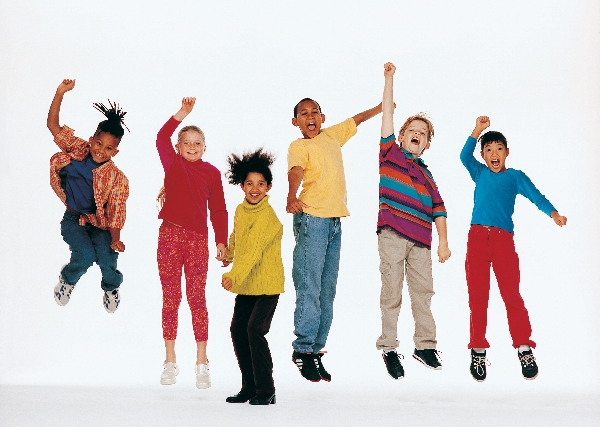 "Знайди відмінність"
  Мета: розвивати вміння концентрувати увагу .
   Дитина малює  любу нескладну  картинку (котика , будинок та ін..) и передає її дорослому, а сам відвертається. Дорослий домальовує декілька деталей і повертає картинку. Дитина повинна помітити, що  змінилося на малюнку. Потім дорослий з дитиною можуть помінятися   ролями.
Гру можно проводити  і з групою дітей. В цьому разі  діти по черзі малюють  який- небудь малюнок і відвертаються (можливо малювати на дошці). Дорослий домальовує  декілька  деталей. Діти, поглянув на малюнок, повинні  сказати, як змінився малюнок . 

"Ласкаві лапки"
   Мета: зняти напругу, м’язові зажими , знизити агресивність , розвивати чуттєве сприйняття, гармонізувати відношення між дитиною і дорослим. 
    Дорослий підбирає  6-7 мілких предметів  різної  фактури: кусочок хутра, пензлик, скляний флакон,  вату тощо. Все це викладається  на стіл. Дитині пропонується  оголити руку по лікоть;  дорослий пояснює , що  по руці буде ходитьи "тваринка" і торкатися  ласкавими лапками.  Потрібно з закритими очима відгадати, яка  "тваринка " торкається до  руки – відгадати  предмет. Доторкатися потрібно ніжно , погладжуючи, щоб дитині було приємно .
Вариант гри: "тваринка" буде торкатися до щоки, коліна, долоні. Можно помінятися з дитиною місцями.

"Броунівський рух"
Мета: розвивати вміння розподіляти увагу. 
Всі діти встают у коло. Ведучий вкочує один за одним у коло тенісні м’ячі. Детям  пояснюють правила гри: м’ячі  не повинні зупинятися  і викочуватись за межі кола, їх можна штовхати  ногою чи рукою.  Якщо діти успішно виконують правила гри, ведучий вкочує додаткову кількість м’ячів.   Замисел гри  -  поставити  командний рекорд з кількості  м’ячей у колі.

"Передай м’яч"
Мета:  зняти зайву рухову активність. 
 Сидячи на стільчиках чи стоячи у колі , діти  стараються як  можна швидше б передати м’яч,  не виронивши його, сусіду. Можноа в максимально  швидкому  темпі кидати   м’яч один одному чи   передавати його, повернувшись спиною в коло і заховавши   руки за спину. Ускладнити вправу можна, попросити дітей грати з заплющеними очима, або використовувати у гри декілька м’ячів.

«Заборонений рух»
Мета: ігри з чіткими правилами організують, дисциплінують дітей, розвиває бистроту реакцій і здоровий емоційний підйом.Діти стоять лицем до ведучого. Під музику з початком кожного такту вони повторюють рухи, які показує ведучий. Потім вибирає один рух, який не можна буде виконувати. Той, хто повторить заборонений рух, виходить з гри.
Замість показу руху можна називати у голос цифри. Учасники гри повторюють всі цифри, крім однієї, забороненої, наприклад, цифри «п’ять» . Коли діти її почують, вони повинні будуть хлопати у долоні (чи покружляти на місті).

"Коршун"
Мета: розвити увагу, швидкість реакції, уміння діяти за інструкцією дорослого , навчити взаємодіяти з дітьми. 
Дорослий надіває шапочку курочки і говорить, що всі діти – «курчата» - живуть разом із  мамою-курочкою у курнику. Курник модна зробити зі стільчиків. Потім «курочка» з «курчатами» гуляють (ходять по кімнаті). Як тільки дорослий каже:  «Коршун» (попередньо дітям пояснюється хто такий коршун і чому курчата його бояться), всі діти біжать  до «курника» Після цього дорослий вибирає іншу «курочку» поміж дітей. Гра продовжується.В кінці дорослий пропонує всім дітям вийти із «курника» і погуляти, тихенько махаючи «крилами», потанцювати разом, пострибати. Можна запропонувати дітям пошукати «курчатко»,яке загубилося. Діти разом з дорослим шукають раніше заховану іграшку – пухнастого курчатка. Діти разом з дорослим роздивляються іграшку, гладять її, жаліють і відносять її на місце.
З метою розвитку рухової активності можна ускладнити гру слідуючим чином. Для того щоб потрапити до будиночка – курника, діти повинні не просто вбігти в нього, а підповзти під річку, яка лежить на висоті 60-70 сантиметрів. 
